             Critical             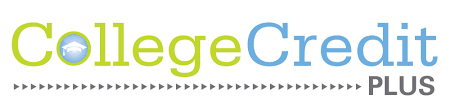       ChecklistTurn in the Authorization to Attend Form – by February 24, 2023Take either the ACT or SAT Underclassmen:  	ACT:   April 15, Register by March 10,SAT:   March 11, Register by February 10  Juniors: 	           ACT:   March 28 at NDCL                                                           SAT:   March 11, Register by February 10Apply to Notre Dame College – by March 15, 2023Establish an OH|ID account through the Ohio Department of Education and begin         application for funding (Feb 1-April 1).  Help session: March 15, 3:00-7:00, Rm 222Upload college acceptance letter and submit funding request through the OH|ID       account - by April 1 @ 5:00 PM.  Requesting credit hours for NDCL/NDC classesWhen applying for funding make sure you request the correct number of college credit hours.  Use this chart to help determine the number of college credit hours you should request.  Course NameNotre Dame Course #Number of College creditsCollege Composition IEN 1003College Composition IIEN 1013College Introduction to Literature IEN 2253College Introduction to Literature IIEN 2553College Topics in Humanities: Rebels with a CauseEN 1913College American Government & PoliticsPO 1113College Major Themes in American HistoryHI 2003College Introduction to PsychologyPY 2013College Biology I with LabBI 114/1154College Biology II with LabBI 116/1174College Calculus IMA 1754College Calculus IIMA 1764College Statistics IMA 2213College Statistics IIMA 3003College Spanish IISP 1024